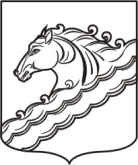 СОВЕТ ЧЕРНИГОВСКОГО СЕЛЬСКОГО ПОСЕЛЕНИЯБЕЛОРЕЧЕНСКОГО РАЙОНА66 СЕССИЯ 2 СОЗЫВАРЕШЕНИЕ17 января 2014 года                                                                                        № 184поселок Молодежный Краснодарский край О внесении изменений в решение Совета Черниговского сельского поселения Белореченского района от 25 декабря 2013 года №179 «О бюджете Черниговского сельского поселения Белореченского района на 2014 год»В соответствии со статьями 154, 169, 184 Бюджетного Кодекса Российской Федерации, статьями 14, 35 Федерального Закона от 06 октября 2003 года № 131-ФЗ «Об общих принципах организации местного самоуправления в Российской Федерации», на основании заключения министерства финансов Краснодарского края на соответствие параметров проекта бюджета муниципального образования Черниговское сельское поселение Белореченского района требованиям бюджетного законодательства Российской Федерации, руководствуясь статьей 26 Устава Черниговского сельского поселения Белореченского района, Совет Черниговского сельского поселения Белореченского района РЕШИЛ:            1. Внести в решение Совета Черниговского сельского поселения Белореченского района от 25 декабря 2013 года № 179 «О бюджете Черниговского сельского поселения Белореченского района на 2014 год» следующие изменения:1.1. Пункт 1 решения изложить в следующей редакции:«1.Утвердить основные характеристики бюджета Черниговского сельского поселения Белореченский район на 2014 год:общий объем доходов в сумме 10 615 200,00 рублей;общий объем расходов в сумме 10 615 200,00 рублей;верхний предел муниципального долга Черниговского сельского поселения Белореченского района на 1 января  2015 года  в  сумме 0,00 рублей, в том числе верхний предел долга по муниципальным гарантиям Черниговского сельского поселения Белореченского района в сумме 0,00 рублей;4) дефицит бюджета Черниговского сельского поселения Белореченского района 0,00 рублей.»            1.2. Пункт 6 решения изложить в следующей редакции:             «6. Установить, что добровольные взносы, пожертвования, средства самообложения граждан, поступившие в бюджет Черниговского сельского поселения Белореченского района, направляются в установленном порядке на увеличение расходов бюджета поселения соответственно целям их предоставления.». Пункт 7 решения изложить в следующей редакции:	«7. Утвердить распределение бюджетных ассигнований по разделам, подразделам, целевым  статьям (программным и не программным направлениям деятельности) группам видов расходов в ведомственной структуре расходов бюджета Черниговского сельского поселения Белореченского района. Утвердить в составе ведомственной структуры расходов бюджета Черниговского сельского поселения Белореченского района на 2014 год приложение № 4 к настоящему решению перечень и коды главных распорядителей средств бюджета Черниговского сельского поселения Белореченского района, перечень разделов, подразделов, целевых статей (муниципальных программ Черниговского сельского поселения Белореченского района и не программных направлений деятельности), групп видов расходов бюджета поселения.»1.4 Пункт 9 решения изложить в следующей редакции:«9. Утвердить по источникам внутреннего финансирования дефицита бюджета Черниговского сельского поселения Белореченского района на 2014 год перечень статей и видов источников финансирования дефицитов бюджетов согласно приложению № 6 к настоящему решению.»            1.5. Исключить пункты 5,  10, 24, 25 решения.            1.6. Пункт 11 решения изложить в следующей редакции:       «11.Принять к сведению, что неиспользованные по состоянию на 1 января 2014 года остатки межбюджетных трансфертов, предоставленных из краевого бюджета бюджетам муниципальных образований Краснодарского края в форме субсидий, субвенций и иных межбюджетных трансфертов, имеющих целевое назначение, подлежат возврату в краевой бюджет в сроки и порядке, которые установлены министерством финансов Краснодарского края.           В соответствии с решением главного администратора доходов от возврата остатков целевых средств, не использованные по состоянию на 1 января 2014 года остатки межбюджетных трансфертов, полученные в форме субсидий, субвенций и иных межбюджетных трансфертов, имеющие целевое назначение, могут быть направлены на те же цели в объеме, не превышающим остатка указанных межбюджетных трансфертов, при наличии потребности в указанных трансфертах в порядке, установленном министерством финансов Краснодарского края.»1.7. Пункт 14 решения изложить в следующей редакции:          «14.Установить, что предоставление субсидий юридическим лицам (за исключением субсидий муниципальным учреждениям), индивидуальным предпринимателям, а также физическим лицам – производителям товаров, работ, услуг осуществляется в случаях, предусмотренных ведомственной структурой расходов бюджета Черниговского сельского поселения Белореченского района по целевым статьям и группам видов расходов, согласно приложению № 4  к настоящему решению, в порядке, предусмотренным принимаемыми в соответствии с настоящим решением нормативными правовыми актами администрации Черниговского сельского поселения Белореченского района.»1.8. Пункт 15 решения изложить в следующей редакции:           «15.Установить, что предоставление грантов в форме субсидий, в том числе предоставляемых на конкурсной основе, юридическим лицам (за исключением муниципальных учреждений), индивидуальным предпринимателям, физическим лицам за счет бюджетных ассигнований, предусмотренных настоящим решением, осуществляется в соответствии с решениями и в порядке, установленными нормативными правовыми актами администрации Черниговского сельского поселения Белореченского района.»1.9. Пункт 21 решения изложить в следующей редакции:           «21.Увеличить размеры денежного вознаграждения лиц, замещающих муниципальные должности, а также размеры месячных окладов муниципальных служащих в соответствии с замещаемыми ими должностями муниципальной службы и размеры месячных окладов муниципальных служащих в соответствии с присвоенными им классными чинами муниципальной службы, а так же лицам, занимающим должности, не отнесенные к должностям муниципальной службы с 1 октября 2014 года на 5,5 процентов.»1.10. Пункт 22 решения изложить в следующей редакции:	« 22.Предусмотреть бюджетные ассигнования в целях повышения средней заработной платы отдельным категориям работников бюджетной сферы (культуры) с 1 января 2014 года в соответствии с указом  Президента Российской Федерации от 7 мая 2012 года № 597 «О мероприятиях по реализации государственной социальной политики.»	1.11.Пункт 23 решения изложить в следующей редакции:	 «23. Администрации Черниговского сельского поселения Белореченского района разработать перечень мероприятий по экономному и рациональному использованию бюджетных средств. В данном перечне предусмотреть снижение объемов потребления коммунальных услуг в отношении администрации Черниговского сельского поселения Белореченского района, МБУ «ЦКРЦ Черниговского сельского поселения Белореченского района», МБУ «Библиотека Черниговского сельского поселения Белореченского района», до конца 2014 года не менее 3%.»           2. Пункты решения 6-9 считать пунктами 5-8, пункты 11-23 считать пунктами 9-21, пункты 26-27 считать пунктами 23-24.	3. Приложения решения 5-8 считать приложениями 4-7.           3. Внести соответствующие изменения  в приложения № 1, 4.           4.Настоящее решение опубликовать в установленном порядке.           5. Настоящее решение вступает в силу со дня его официального опубликования.Глава Черниговского сельского поселенияБелореченского района                                                                     С.В.ГордееваПредседатель Совета                                                                       В.М. Королько